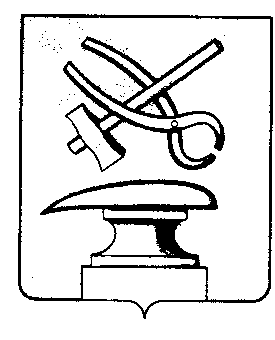 РОССИЙСКАЯ ФЕДЕРАЦИЯПЕНЗЕНСКАЯ ОБЛАСТЬСОБРАНИЕ ПРЕДСТАВИТЕЛЕЙ  ГОРОДА КУЗНЕЦКАРЕШЕНИЕО внесении изменений в Прогнозный план (программу) приватизации муниципального имущества города Кузнецка Пензенской области и основные направления приватизации муниципального имущества на 2021-2023 годы, утвержденный решением Собрания представителей города Кузнецка от 28.12.2020 № 80-17/7Принято Собранием представителей города Кузнецка 24 ноября 2022 годаРуководствуясь законом от 21.12.2001 № 178-ФЗ «О приватизации государственного и муниципального имущества», Правилами разработки прогнозных планов (программ) приватизации государственного и муниципального имущества, утвержденными постановлением Правительства Российской Федерации от 26.12.2005 № 806, решением Собрания представителей города Кузнецка от 24.08.2006 № 172-37/4 «Об утверждении Положения о порядке управления и распоряжения муниципальной собственностью города Кузнецка», статьей 21 Устава города Кузнецка Пензенской области,Собрание представителей города Кузнецка решило:1. Внести в Прогнозный план (программу) приватизации муниципального имущества города Кузнецка Пензенской области и основные направления приватизации муниципального имущества на 2021-2023 годы, утвержденный решением Собрания представителей города Кузнецка от 28.12.2020 № 80-17/7 (далее – Прогнозный план), следующие изменения:1.1. В разделе I Прогнозного плана, в подразделе 3 первый абзац изложить в новой редакции:«Поступления в муниципальный бюджет города Кузнецка доходов от приватизации муниципального имущества в 2023 году ожидаются в размере 7,0 млн. руб., без учета стоимости земельных участков. Прогноз объема поступлений сформирован исходя из имеющихся сведений о рыночной стоимости имущества, подлежащего приватизации в плановый период, исходя из способа приватизации путем проведения аукциона.»;	1.2. В разделе II Прогнозного плана, в подразделе 2.3. изложить таблицу в новой редакции:«».2. Настоящее решение подлежит официальному опубликованию и вступает в силу с 1 января 2023 года.3. Контроль за исполнением настоящего решения возложить на председателя комитета по управлению имуществом города Кузнецка.И.о. Главы города Кузнецка                                                            Г.А. Зиновьев24.11.2022 №81-41/7№п\пНаименование, местонахождение имуществаСпособ приватизацииНазначение имущества1Сооружение – газопровод высокого давления д-57 с ГРПШ-400-01, протяженностью 24,0м, кадастровый номер 58:31:0000000:786Местонахождение (адрес)  сооружения - Пензенская область, город Кузнецк, ул. РеспубликиСогласно решениюоб условиях приватизацииСооружение2Сооружение - газопровод высокого давления, протяженностью 508,0м, кадастровый номер 58:31:0000000:406.Местонахождение (адрес)  сооружения - Пензенская область, северо-западная часть города КузнецкаСогласно решениюоб условиях приватизацииСооружение3Объект незавершенного строительства: газопровод высокого давления, протяженностью 325,7м, кадастровый номер 58:31:0202092:730Местонахождение (адрес)  сооружения - Пензенская область, город Кузнецк, ул. Гражданская	Согласно решениюоб условиях приватизацииСооружение4Земельный участок общей площадью 53 кв.м, кадастровый номер 58:31:0203040:810, с расположенным на нем объектом недвижимого имущества:- гараж, с кадастровым номером 58:31:0203040:588, площадью 43,2 кв.мМестонахождение (адрес) земельного участка с расположенным на нем гаражом – Пензенская область, город Кузнецк, ул. Дарвина, з/у 38Б/18Согласно решениюоб условиях приватизацииНежилое здание5Земельный участок общей площадью 53 кв.м, кадастровый номер 58:31:0203040:811, с расположенным на нем объектом недвижимого имущества:- гараж, с кадастровым номером 58:31:0203040:589, площадью 43,2 кв.мМестонахождение (адрес) земельного участка с расположенным на нем гаражом – Пензенская область, город Кузнецк, ул. Дарвина, з/у 38Б/19Согласно решениюоб условиях приватизацииНежилое здание6Земельный участок общей площадью 54 кв.м, кадастровый номер 58:31:0203040:812, с расположенным на нем объектом недвижимого имущества:- гараж, с кадастровым номером 58:31:0203040:587, площадью 42,6 кв.мМестонахождение (адрес) земельного участка с расположенным на нем гаражом – Пензенская область, город Кузнецк, ул. Дарвина, з/у 38Б/20Согласно решениюоб условиях приватизацииНежилое здание7Земельный участок, общей площадью 110837,0 кв. м, с кадастровым номером 58:14:0130101:121, по адресу: Пензенская область, город Кузнецк, в 1650 м от пересечения автодорог «Урал М-5» и Кузнецк - Неверкино по направлению на восток, с расположенными на нем объектами недвижимого имущества:- общежитие на 150 человек, площадью 728,1 кв. м, с кадастровым номером 58:14:0130101:281;- общежитие на 150 человек N 9, площадью 739,5 кв. м, с кадастровым номером 58:14:0130101:276;- КПП со штабом, площадью 985,6 кв. м, с кадастровым номером 58:14:0130101:275;- ПКТ с ШИЗО, площадью 472,8 кв. м, с кадастровым номером 58:14:0130101:280;- столовая на 400 мест, площадью 781,1 кв. м, с кадастровым номером 58:14:0130101:259;- больница на 10 мест, площадью 206,3 кв. м, с кадастровым номером 58:14:0130101:270;- баня, площадью 782,0 кв. м, с кадастровым номером 58:14:0130101:257;- блокировочный склад вещ. имущества, площадью 1181,1 кв. м, с кадастровым номером 58:14:0130101:267;- КПП, площадью 10,3 кв. м, с кадастровым номером 58:14:0130101:283;- водонапорная насосная станция, площадью 41,4 кв. м, с кадастровым номером 58:14:0130101:272;- КНС № 27, площадью 22,5 кв. м, с кадастровым номером 58:14:0130101:263;- котельная, площадью 432,4 кв. м, с кадастровым номером 58:14:0130101:279;- гараж на 8 автомашин, площадью 373,8 кв. м, с кадастровым номером 58:14:0130101:278;- общеобразовательная школа, площадью 1694,6 кв. м, с кадастровым номером 58:14:0130101:269;- клуб, площадью 797,5 кв. м, с кадастровым номером 58:14:0130101:256;- здание ДПНК, площадью 930,3 кв. м, с кадастровым номером 58:14:0130101:284;- пожарное депо, площадью 715,8 кв. м, с кадастровым номером 58:14:0130101:271;- общежитие на 150 человек № 10, площадью 733,2 кв. м, с кадастровым номером 58:14:0130101:255;- общежитие на 150 человек, площадью 733,2 кв. м, с кадастровым номером 58:14:0130101:266;- общежитие, площадью 736,3 кв. м, с кадастровым номером 58:14:0130101:254;- общежитие на 225 человек № 1, площадью 1159,8 кв. м, с кадастровым номером 58:14:0130101:277;- нежилое здание, площадью 1006,9 кв. м, с кадастровым номером 58:14:0130101:347;- трансформаторная подстанция № 41, площадью 68,8 кв. м, с кадастровым номером 58:14:0130101:282;- водопровод жилой зоны, протяженностью 802,0 м, с кадастровым номером 58:14:0130101:530;- внеплощадочный водопровод, протяженностью 2500,0 м, с кадастровым номером 58:14:0130101:531;- канализационные сети жилой зоны, протяженностью 415,0 м, с кадастровым номером 58:14:0130101:537;- напорная канализация от ИТК, протяженностью 7000,0 м, с кадастровым номером 58:14:0130101:544;- теплотрасса жилой зоны, протяженностью 2000,0 м, с кадастровым номером 58:14:0130101:536;- теплотрасса жилой зоны, протяженностью 1500,0 м, с кадастровым номером 58:14:0130101:535;- электросети жилой зоны, протяженностью 500,0 м, с кадастровым номером 58:14:0130101:528;- кабельная линия 6,0 кВт, протяженностью 2300,0 м, с кадастровым номером 58:14:0130101:543;- воздушная линия, протяженностью 100,0 м, с кадастровым номером 58:14:0130101:533;- наружное освещение жилой зоны, протяженностью 250,0 м, с кадастровым номером 58:14:0130101:545;- внутриплощадочные слаботочные сети хозяйственной зоны, протяженностью 500,0 м, с кадастровым номером 58:14:0130101:532;- внеплощадочные слаботочные сети, протяженностью 1700,0 м, с кадастровым номером 58:14:0130101:527;- внутриплощадочные слаботочные сети ДПНК, протяженностью 100,0 м, с кадастровым номером 58:14:0130101:529;- электроосвещение дороги, протяженностью 600,0 м, с кадастровым номером 58:14:0000000:940;- ливневая канализация жилой зоны, протяженностью 380,0 м, с кадастровым номером 58:14:0130101:538;- охранные сооружения, протяженностью 3450,0 м, с кадастровым номером 58:14:0130101:539;- подъездные площадки жилой зоны, протяженностью 900 м, с кадастровым номером 58:14:0130101:552;- забор из металлической сетки, протяженностью 80,0 м, с кадастровым номером 58:14:0130101:534;- забор железобетонный сборный жилой зоны, протяженностью 3800,0 м, с кадастровым номером 58:14:0130101:547;- устройство покрытия проездов, протяженностью 1700,0 м, с кадастровым номером 58:14:0130101:542;- пожарный резервуар, площадью 100,0 кв. м, с кадастровым номером 58:14:0130101:541;- пожарный резервуар, площадью 100,0 кв. м, с кадастровым номером 58:14:0130101:549;- пожарный резервуар, площадью 100,0 кв. м, с кадастровым номером 58:14:0130101:550;- пожарный резервуар, площадью 100,0 кв. м, с кадастровым номером 58:14:0130101:546;- пожарный резервуар N 39, площадью 100,0 кв. м, с кадастровым номером 58:14:0130101:548;- резервуар для воды, площадью 100,0 кв. м, с кадастровым номером 58:14:0130101:551;- резервуар для воды, площадью 100,0 кв. м, с кадастровым номером 58:14:0130101:540.Адрес объектов капитального строительства (зданий, сооружений): Пензенская область, город Кузнецк, ул. Машиностроителей, д. 3Согласно решениюоб условиях приватизацииНежилые здания, сооружения